	令和４年度山形県パソコンボランティア養成講座受講者募集外出が困難な身体障がい者の方のご自宅等を訪問し、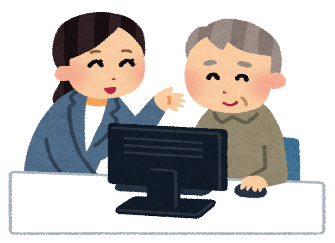 パソコンに関してサポートするパソコンボランティア活動をしてみませんか？☆お気軽にお問合わせください☆対象者　　　一般的なパソコン操作ができる山形県在住の方で、身体に障がいをお持ちの方へのパソコンボランティア活動に興味のある方日　時　　　全日程４日間（１６時間：昼食休憩1時間を除いた時間です）令和４年９月　３日（土） １０：００～１５：００令和４年９月　４日（日） １０：００～１５：００令和４年９月１０日（土） １０：００～１５：００令和４年９月１１日（日） １０：００～１５：００場　所　　　山形市総合福祉センター　３階会議研修室１〒990-0832　山形市城西町2-2-22　TEL: 023-645-9230内　容	　講習では画面を読み上げる特殊な音声ソフトを使用します。◎障がい（特に視覚障がい）への理解について◎マウスを使わないキーボードによるパソコン操作の基礎、使いやすい設定◎音声ブラウザによる文書作成と読み取りの実技指導法◎Web閲覧と電子メールの実技習得及び指導法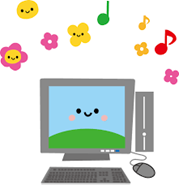 ◎パソコンボランティアによる体験談　など定　員　　　１０名　(※定員になり次第締め切らせて頂きます)参加費　　　無料申し込み　　令和４年８月１９日（金）迄に下記連絡先まで電話・メール・FAXでお申し込みください。その他　　　・昼食、飲み物は各自でご用意ください。　　　　・新型コロナウィルスの感染拡大状況等により、講習内容・会場・日程が変更もしくは中止となる場合があります。連絡先　　　社会福祉法人　山形県身体障害者福祉協会　（担当：大野）〒990-2231　山形市大字大森385番地TEL　023-686-3690 　FAX　023-686-3723メール　y-sinsyokyo@orange.plala.or.jpHP　http://y-sinsyokyo.com